РЕШЕНИЕСобрания  депутатов  муниципального  образования«Шиньшинское сельское поселение» №  126		                                                                         14 марта 2018 года О внешней проверке годового отчетаоб исполнении бюджета  муниципального образования«Шиньшинское сельское поселение»  за 2017 годРуководствуясь статьей 264.4 Бюджетного кодекса Российской Федерации, Собрание депутатов муниципального образования «Шиньшинское сельское поселение» РЕШАЕТ:1. Создать на период с 17 марта 2018 года по 01 июля 2018 года  временную контрольную комиссию по внешней проверке годового отчета об исполнении бюджета муниципального образования «Шиньшинское сельское поселение» за 2017 год в составе:      Председатель комиссии:   Андреев Юрий Иванович      Члены комиссии:        Петухова Г.К., Ямбаев В.Я., Ефимов Ю.П.2. Временной контрольной комиссии по внешней проверке годового отчета об исполнении бюджета муниципального образования «Шиньшинское сельское поселение» за 2017 год подготовить и представить заключение на годовой отчет об исполнении местного бюджета  в  срок не позднее  13 мая 2018 года.          3. Комиссии в своей работе руководствоваться Порядком проведения внешней проверки годового отчета об исполнении бюджета муниципального образования «Шиньшинское сельское поселение» утвержденным решением Собрания  депутатов   МО «Шиньшинское сельское поселение»  № 32 от 24 марта 2010 года.4. Контроль за исполнением настоящего решения возложить на постоянную комиссию по бюджету, налогам и предпринимательству.Глава муниципального образования«Шиньшинское сельское поселение»,председатель Собрания депутатов                                       Николаева Р.М.Шенше ял кундем»муниципальный образованийын депутатше- влакын  Погынжо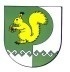 Собрание депутатовмуниципального образования«Шиньшинское сельское поселение»425 154 Морко район.Шенше ял, Петров  урем, 1вТелефон-влак: 9-61-97425 154, Моркинский район,село Шиньша, ул.Петрова, 1вТелефоны: 9-61-97